УКРАЇНАПОЧАЇВСЬКА  МІСЬКА  РАДАВИКОНАВЧИЙ КОМІТЕТР І Ш Е Н Н Явід     жовтня  2019 року                                                            № проектПро виділення одноразовоїгрошової допомоги гр. Шилюк Г.С.              Розглянувши заяву жительки с. Старий Тараж вул. Молодіжна, 9 гр. Шилюк Ганни Семенівни , пенсіонерки,  яка  просить виділити одноразову грошову допомогу у зв’язку із важким матеріальним станом,  взявши до уваги депутатський  акт  обстеження  від 03 жовтня  2019 року, керуючись Законом України «Про місцеве самоврядування в Україні»,  Положенням про надання одноразової адресної матеріальної допомоги малозабезпеченим верствам населення Почаївської міської об’єднаної територіальної громади, які опинилися в складних життєвих обставинах, затвердженого рішенням виконавчого комітету № 164 від 19 жовтня 2016 року на виконання Програми «Соціальна підтримка малозабезпечених верств населення Почаївської міської об’єднаної територіальної громади на 2019-2020 роки», виконавчий комітет міської ради                                                     В и р і ш и в:Виділити одноразову грошову допомогу гр. Шилюк Ганні Семенівні в   розмірі 500 (п’ятсот)  гривень.Фінансовому відділу міської ради перерахувати гр. Шилюк Ганні Семенівні одноразову грошову  допомогу.Лівар Н.М.Бондар Г.В..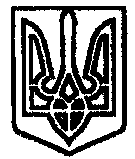 